                 РЕШЕНИЕ                                                                                  КАРАР        от  25 ноября 2022 года                                                                    № 29В соответствии с Федеральными законами от 6 октября 2003 года №131-ФЗ «Об общих принципах организации местного самоуправления в Российской Федерации», от 21 июля 2005 года № 97-ФЗ «О государственной регистрации уставов муниципальных образований», Законом Республики Татарстан от 28 июля 2004 года №45-ЗРТ «О местном самоуправлении в Республике Татарстан», Уставом муниципального образования город Кукмор Кукморского муниципального района Республики Татарстан, в целях приведения положений Устава муниципального образования в соответствие с действующим законодательством, Совет города Кукмор решил:1.Внести в статью 19 Устава муниципального образования город Кукмор  Кукморского  муниципального  района Республики  Татарстан следующие изменения:а) часть 5изложить в следующей редакции:«5. Информация о проведении публичных слушаний с указанием времени и места их проведения, а также проект муниципального нормативного правового акта, выносимого на публичные слушания, не позднее чем за 7 календарных дней до дня проведения публичных слушаний подлежат опубликованию (обнародованию) на Официальном портале правовой информации Республики Татарстан, в том числе размещению на официальном сайте Кукморского муниципального района, а также размещению в федеральной государственной информационной системе «Единый портал государственных и муниципальных услуг (функций)»;б) часть 6 изложить в следующей редакции:«6. Со дня опубликования (обнародования) информации о проведении публичных слушаний и проекта муниципального нормативного правового акта жители поселения вправе направлять Главе поселения предложения и замечания по вопросу или проекту муниципального нормативного правового акта, вынесенных на публичные слушания, в том числе посредствомфедеральной государственной информационной системы «Единый портал государственных и муниципальных услуг (функций)».Направление замечаний и предложений заканчивается не позднее чем за 2 рабочих дней до дня проведения публичных слушаний.Глава поселенияорганизует обобщение поступающих предложений и замечаний и доведение их до участников публичных слушаний.»;в) часть 9 изложить в следующей редакции:«9. Результаты публичных слушаний должны быть опубликованы (обнародованы) на Официальном портале правовой информации Республики Татарстан, в том числе размещены на официальном сайте Кукморского муниципального районаив федеральной государственной информационной системе «Единый портал государственных и муниципальных услуг (функций)» не позднее чем через 5 календарных дней со дня проведения публичных слушаний.»;г) часть 10 изложить в следующей редакции:«10. Порядок организации и проведения публичных слушаний определяется Положением о порядке организации и проведения публичных слушаний (общественных обсуждений), утверждаемым Советом поселения.».	2. Настоящее решение вступает в силу со дня официального обнародования после его государственной регистрации, если иные сроки вступления в силу не предусмотрены законодательством.3. После государственной регистрации обнародовать настоящее решение путем размещения на официальном портале правовой информации Республики Татарстан по веб-адресу: http://pravo.tatarstan.ru, официальном сайте Кукморского  муниципального района в информационно-телекоммуни-кационной сети Интернет по веб-адресу: http://kukmor.tatarstan.ru, информационных стендах города Кукмор.	Мэр города Кукмор                                                                   С.Д. Димитриев					Приложение 2 к решению                                       Совета города Кукмор	                                                                                                                 от 25.11.2022 №29Порядокучета предложений граждан к проекту решения«О внесении изменений в Устав муниципального образования  город  Кукмор Кукморского муниципального района» и участия граждан в его обсуждении1. Предложения к проекту решения «О внесении изменений в Устав муниципального образования  город Кукмор Кукморского муниципального района» вносятся в Совет города Кукмор Кукморского муниципального района по адресу: г. Кукмор. Ленина, д. 15 или по факсу (84364) 2-63-04 в письменной форме в виде таблицы поправок согласно прилагаемому образцу:Предложения принимаются в рабочие дни с 8 часов 00 минут до 17 часов в течение одного месяца со дня обнародования решения.2. Заявки на участие в публичных слушаниях с правом выступления подаются лично или по почте по адресу: 422110, Кукморский район, г. Кукмор, ул. Ленина, д. 15 (с пометкой на конверте "обсуждение Устава" или "публичные слушания"), а также по факсу  (84364) 2-63-04.Заявки принимаются в рабочие дни с  8 часов 00 минут до 17 часов не позднее чем за 7 дней до даты проведения публичных слушаний.3. Предложения граждан регистрируются сотрудниками Исполнительного комитета города Кукмор и передаются для рассмотрения заместителю председателя Совета города Кукмор Кукморского муниципального района.  Мэр города Кукмор                                                                        С.Д. ДимитриевРЕСПУБЛИКА  ТАТАРСТАНКУКМОРСКИЙ МУНИЦИПАЛЬНЫЙ РАЙОНСОВЕТ ГОРОДА КУКМОР422110, г. Кукмор, ул. Ленина, 15ТАТАРСТАН РЕСПУБЛИКАСЫКУКМАРА МУНИЦИПАЛЬ                РАЙОНЫКУКМАРА ШӘҺӘРЕ СОВЕТЫ422110, Кукмара ш., Ленин, ур., 15В соответствии с Федеральными законами от 6 октября 2003 года №131-ФЗ «Об общих принципах организации местного самоуправления в Российской Федерации», от 21 июля 2005 года № 97-ФЗ «О государственной регистрации уставов муниципальных образований», Законом Республики Татарстан от 28 июля 2004 №45-ЗРТ «О местном самоуправлении в Республике Татарстан», Уставом муниципального образовании  город  Кукмор Кукморского муниципального района Республики Татарстан, в целях приведения положений Устава муниципального образования город  Кукмор Кукморского муниципального района Республики Татарстан в соответствие с действующим законодательством, Совет города Кукмор решил:      1. Одобрить проект решения  Совета города Кукмор  «О внесении изменений в  Устав муниципального образования  муниципального образовании город Кукмор Кукморского муниципального района Республики Татарстан» (Приложение 1).      2. Провести публичные слушания по проекту решения  Совета города Кукмор  «О внесении изменений в Устав муниципального образования   город  Кукмор Кукморского муниципального района Республики Татарстан» в соответствии с  решением  Совета города Кукмор от 17.02.2020 №5 «Об утверждении Положения о порядке организации и проведения публичных слушаний (общественных обсуждений) в муниципальном образовании город Кукмор Кукморского муниципального района Республики Татарстан».     3. Утвердить порядок учета предложений граждан по проекту решения Совета  города Кукмор  «О внесении изменений в  Устав муниципального образования город  Кукмор Кукморского муниципального района и участия граждан в его обсуждении (Приложение 2).    4. Образовать рабочую группу по учету, обобщению и рассмотрению поступающих предложений по проекту изменений  в Устав муниципального образования город Кукмор Кукморского муниципального района Республики Татарстан в следующем составе:Аксанова А.Р. - председатель комиссии;Хайруллин Р.Р. - заместитель председателя комиссии;Фатыхов А.Р.- член комиссии;Сабирова М.Ф. – член комиссииОрехов А.В. - член комиссии;Юртаева Р.М. - член комиссии.5.   Определить:5.1.Дату проведения публичных слушаний –  16 декабря 2022  года.5.2. Время проведения публичных слушаний - 10.00 часов.5.3.Место проведения – Исполнительный комитет города Кукмор по адресу: РТ, Кукморский район, г. Кукмор, ул. Ленина, д. 15. 6. Рабочей группе доработать проект решения с учетом предложений, поступивших на публичных слушаниях и внести на рассмотрение заседания Совета города Кукмор Кукморского муниципального района.  7. Обнародовать настоящее решение на информационных стендах  и путем размещения на официальном сайте Кукморского муниципального района в сети Интернет по адресу http://kukmor.tatar.ru.      Мэр города Кукмор                                                           С.Д.ДимитриевПриложение 1 к решению Совета города Кукмор                                              	от  25.11.2022г. №29Совет города  Кукмор Кукморского муниципального района Республики ТатарстанРЕШЕНИЕО внесении изменений в Устав муниципального образования  город Кукмор Кукморского муниципального района Республики  ТатарстанN  
п/пСтатья,пункт, 
подпунктТекст    
проекта   
решенияТекст    
поправкиТекст проекта
с учетом   
поправкиАвтор поправки    
(Ф.И.О., адрес,   
телефон, место   
работы (учебы)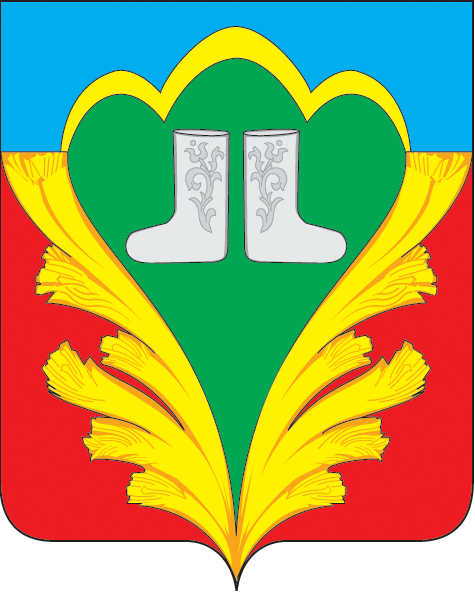 